                                                            CORDOBA, 09 DE JUNIO DE 2020.-VISTO: La convocatoria para la cobertura de unidades curriculares  vacantes en la Escuela Superior de Artes Aplicadas “Lino E. Spilimbergo”  integrante de esta Facultad de Arte y Diseño de la Universidad Provincial de Córdoba  realizadas entre el 03/06/20 al 05/06/20 período en el cual se efectuaron las inscripciones para las unidades curriculares publicadas;Y CONSIDERANDO:			Que aspirantes  presentaron la documental respectiva según lo prevé la normativa aplicable a la mencionada convocatoria.-			Que habiéndose receptado las inscripciones se torna necesario avanzar en la conformación de las Comisiones Evaluadoras a los fines del desarrollo y cumplimiento de la convocatoria de las unidades curriculares vacantes.-			Que según lo establece la Resolución Rectoral Nº 192/18 dichas comisiones serán integradas por un docente en representación del Consejo Institucional, un docente surgido de terna propuesta por la Dirección de la Escuela en la cual se produce la vacante designado por la Decana y un docente propuesto y designado por la Decana.                                 Que asimismo, podrán incorporarse a las mencionadas comisiones un estudiante en carácter de Veedor Estudiantil.En virtud de todo ello, de conformidad con la normativa citada y en uso de sus atribuciones;                                        LA DECANA NORMALIZADORADE LA FACULTAD DE ARTE Y DISEÑORESUELVE:Artículo 1°: CONFÓRMENSE las Comisiones Evaluadoras para las convocatorias de unidades curriculares vacantes en la Escuela Superior de Artes Aplicadas “Lino E. Spilimbergo” integrante de esta Facultad de Arte y Diseño de la Universidad Provincial de Córdoba  realizadas entre el 03/06/20 al 05/06/20 las cuales quedarán constituidas conforme lo establece el Anexo I que forma parte de la presente resolución.-Artículo 2°: PROTOCOLÍCESE, comuníquese y archívese.-RESOLUCIÓN N° 0067.-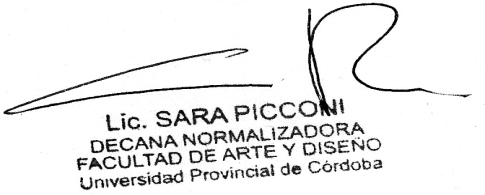 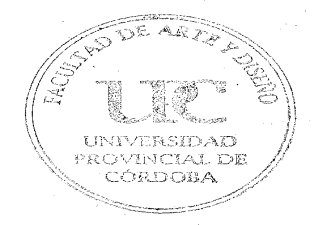 ANEXO I.Comisiones Evaluadoras para la convocatoria de unidades curriculares no universitarias vacantes de la Escuela Superior de Artes Aplicadas “Lino E. Spilimbergo” de la Facultad de Arte y Diseño:UNIDAD CURRICULAR: SISTEMA DE REPRESENTACIÓN IICOMISION EVALUADORA: Prof. Adriana García. Prof. Candelaria Bossio del Port. Prof.  Martín Alejandro Mazzei.SUPLENTES:Prof. Alicia Madoery. Mgter. Soledad Martinez.Mgter. Mariana Dallera.VEEDOR/A ESTUDIANTIL:Camila Casadio.UNIDAD CURRICULAR: DISEÑO ASISTIDO POR COMPUTADORA II:COMISIÓN EVALUADORA:Prof. Juan José Peralta. Prof. Sebastián Sancho Pujía.Prof. Martín Alejandro Mazzei.          SUPLENTES:Prof. Pablo Moreno. Mgter. Amalia Soledad Martinez.Mgter. Mariana Dallera.VEEDOR/A ESTUDIANTIL:Heber VijarraUNIDAD CURRICULAR: PROYECTO FINAL:COMISIÓN EVALUADORA:  Profesor Juan Peralta Prof. Alicia Madoery Prof. Martín Alejandro MazzeiSUPLENTES:Mgter Amalia Soledad Martinez.Mgter. Mariana Dallera.      VEEDOR ESTUDIANTIL:Ignacio Ariel Herrero